VERBALE CONGRESSUALE SCIOGLIMENTO UILPA TERRITORIALE DI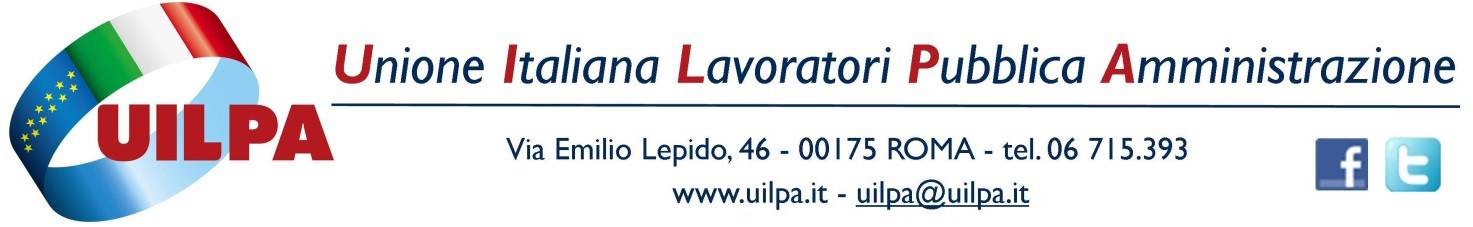 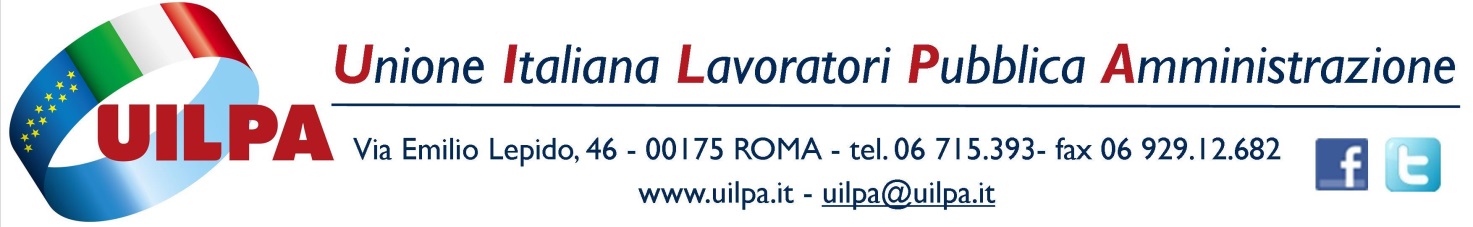 _________________________________________________________ (a)Il giorno ____/____/2022 si è svoltoil congresso territoriale di scioglimento UILPA.E' stato eletto alla Presidenza____________________________________voti a favore: _______ voti contrari: _______ voti astenuti: _______Il Comitato Elettorale è composto da:voti a favore: _______ voti contrari: _______ voti astenuti: _______Da regolare verifica risultano presenti n. _____ delegati corrispondenti a n._____ voti congressualisu un totale di n. _____voti.Subito dopo si è proceduto alla elezione dei delegati al congresso territoriale di unificazione UILPA.voti a favore: _______voti contrari: _______ voti astenuti: _______________________________lì ______/_____/2022	IL COMITATO ELETTORALE 	IL PRESIDENTE	1)________________________	________________________	2)________________________	3)________________________Il presente verbale e gli allegati sono redatti in 3 copie a cura del Presidente e dovranno essere inviati alla segreteria nazionale ed alla UILPA territoriale di riferimento di accorpamento.indicare la UILPA territoriale di scioglimento.COGNOME E NOME123TITOLARISUPPLENTI1234567891011121314151617181920212223242526272829303132333435